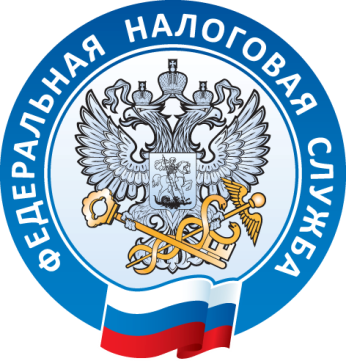 	 Порядок расчета и уплаты налога на имущество физических лиц в 2017 году	Налог  на имущество физических лиц за 2016 год налоговыми органами  Приморского края исчисляется, как и прежде, исходя из инвентаризационной стоимости объектов,  с учетом коэффициента-дефлятора, умноженной на  ставку  налога.	На 2016 год установлен коэффициент-дефлятор в размере 1, 329.  Для жителей Приморского края в каждом муниципальном образовании установлена своя процентная ставка для исчисления налога.	Приведем пример, для жителей Владивостокского городского округа для объектов недвижимого имущества с суммарной инвентаризационной стоимостью до 300 000 руб. ставка налога - 0.10 %Расчет налога производится по следующей формуле:	Если у физического лица в собственности квартира с инвентаризационной стоимостью 158 414 рублей, расположенная в  г. Владивостоке, то сумма налога за 2016 год к уплате составит 211 рублей (158 414 рублей *1,329*0,10%).	Для сравнения сумма налога за 2015 год за эту же квартиру составляла 182 рубля, поскольку в  2015 году коэффициент-дефлятор составил 1,147.	Если у налогоплательщика  в собственности нескольких квартир на территории одного муниципального образования, то налог на имущество будет исчислен с учетом инвентаризационной стоимости каждой квартиры, по ставке, определенной исходя из суммарной инвентаризационной стоимости всех квартир.  	Приведем пример: У налогоплательщика в собственности две квартир,  расположенные в     г. Владивостоке, инвентаризационная стоимость первой составляет – 181 473  рубля, второй – 408 483 рубля. 	Так, сумма инвентаризационной стоимости, с учетом коэффициента-дефлятора  на 2016 год, первой  квартиры  составит 241 177 рублей (181 473 рублей * 1,329)  второй - 542 874 рубля  (408 483 рублей * 1, 329).	Суммарная инвентаризационная стоимость обеих квартир составит 784 051 рублей  (241 177 рублей + 542 874 рублей).	На территории Владивостокского городского округа для объектов недвижимого имущества с суммарной инвентаризационной стоимостью свыше  500 000 рублей установлена ставка налога - 0.31 %. 	Сумма налога за две квартиры за 2016 год составит 2 431 рубль (784 051рублей * 0,31%) .	Дополнительно сообщаем, для того чтобы самостоятельно произвести примерный расчет налога на имущество, необходимо узнать ставку налога, установленную в муниципальном образовании, в котором находится имущество. На сайте ФНС России в разделе электронные сервисы, размещена «Справочная информация о ставках и льготах по имущественным налогам». 	Налоговые уведомления на уплату имущественных налогов налогоплательщики получат до 01.11.2017 года, в которых будет отражена информация об исчислении налога на имущество физических лиц, транспортного и земельного налогов. В зависимости от объектов налогообложения, находящихся в собственности физических лиц, выставляются один, два или сразу три налога одновременно.             Владельцам «Личного кабинета налогоплательщика для физических лиц» налоговые уведомления на бумажном носителе направляться не будут. Уведомления можно будет увидеть в своем «Личном кабинете».	Налоговая служба рекомендует пользователям «Личного кабинета налогоплательщика для физических лиц» посетить свой «Личный кабинет» и проверить объекты имущества.	Уплатить имущественные налоги физические лица обязаны не позднее 1 декабря 2017 года. 								Управление ФНС России 								поПриморскому краюИнвентаризационнаястоимостьквартиры*Коэффициент-дефлятор1,329*Ставка  налога=Сумма налога к уплате